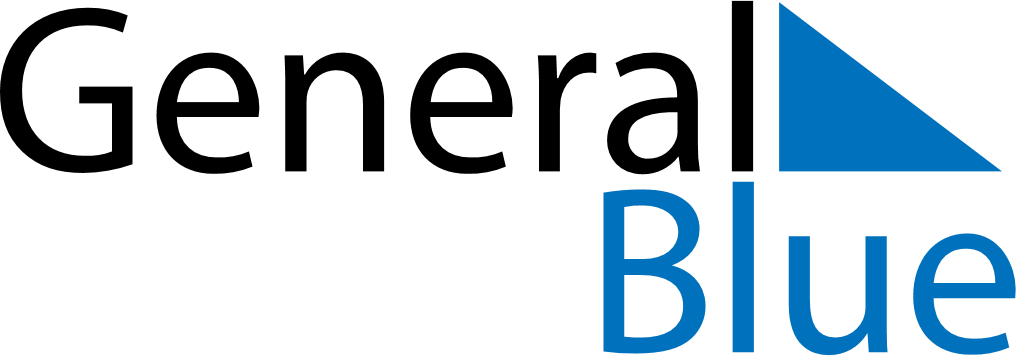 September 2025September 2025September 2025September 2025GuyanaGuyanaGuyanaSundayMondayTuesdayWednesdayThursdayFridayFridaySaturday1234556Youman Nabi789101112121314151617181919202122232425262627282930